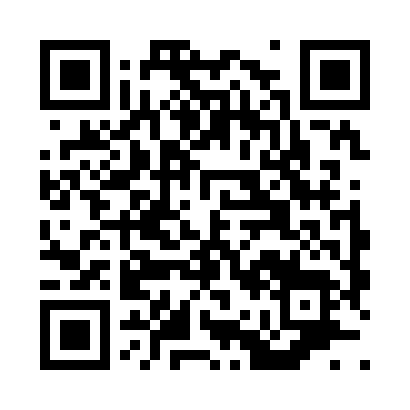 Prayer times for Inez, Minnesota, USAMon 1 Jul 2024 - Wed 31 Jul 2024High Latitude Method: Angle Based RulePrayer Calculation Method: Islamic Society of North AmericaAsar Calculation Method: ShafiPrayer times provided by https://www.salahtimes.comDateDayFajrSunriseDhuhrAsrMaghribIsha1Mon3:235:241:225:379:2111:212Tue3:245:251:235:379:2011:213Wed3:245:251:235:379:2011:214Thu3:245:261:235:379:2011:215Fri3:255:271:235:379:1911:216Sat3:255:281:235:379:1911:217Sun3:265:281:235:379:1811:218Mon3:265:291:245:379:1811:209Tue3:275:301:245:379:1711:2010Wed3:275:311:245:379:1611:2011Thu3:285:321:245:379:1611:2012Fri3:285:331:245:369:1511:1913Sat3:295:341:245:369:1411:1814Sun3:315:351:245:369:1311:1715Mon3:335:361:245:369:1311:1516Tue3:355:371:245:369:1211:1317Wed3:365:381:255:359:1111:1218Thu3:385:391:255:359:1011:1019Fri3:405:401:255:359:0911:0820Sat3:425:411:255:359:0811:0621Sun3:445:421:255:349:0711:0422Mon3:465:441:255:349:0611:0223Tue3:485:451:255:339:0411:0024Wed3:505:461:255:339:0310:5825Thu3:525:471:255:339:0210:5626Fri3:545:481:255:329:0110:5427Sat3:565:501:255:329:0010:5228Sun3:585:511:255:318:5810:5029Mon4:005:521:255:318:5710:4830Tue4:035:531:255:308:5610:4631Wed4:055:551:255:308:5410:44